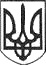 РЕШЕТИЛІВСЬКА МІСЬКА РАДАПОЛТАВСЬКОЇ ОБЛАСТІ(тринадцята сесія сьомого скликання) РІШЕННЯ21 грудня 2018 року                                                                             №  476-13- VIIПро надання згоди на прийманняспеціалізованої комунальної техніки	Керуючись ст. 26 Закону України „Про місцеве самоврядування в Україні”, рішенням дев’ятнадцятої сесії Полтавської обласної ради сьомого скликання від 12 квітня 2018 року № 684 „Про затвердження переліків спеціалізованої  комунальної техніки та контейнерів для твердих побутових відходів, що пропонуються для закупівлі за рахунок коштів фонду охорони навколишнього природного середовища Полтавської області в 2018 році”, беручи до уваги рішення виконавчого комітету Решетилівської міської ради від 04 грудня 2018 року № 262 „Про передачу міжбюджетних трансферів до обласного бюджету у 2018 році” та лист Департаменту будівництва, містобудування і архітектури та житлово-комунального господарства від           13 листопада 2018 року № 03-09/3-4997, Решетилівська міська радаВИРІШИЛА:	1. Надати згоду на приймання спеціалізованої комунальної техніки (сміттєвоз з боковим завантаженням (бункер 12 м3) з додатковим обладнанням:відвал), придбаної відповідно до рішення дев’ятнадцятої сесії Полтавської обласної ради сьомого скликання від 12 квітня 2018 року № 684 „Про затвердження переліків спеціалізованої  комунальної техніки та контейнерів для твердих побутових відходів, що пропонуються для закупівлі за рахунок коштів фонду охорони навколишнього природного середовища Полтавської області в 2018 році”.	2. Утворити комісію з приймання-передачі майна, в наступному складі:- Шинкарчук Юрій Степанович — заступник міського голови, голова комісії;- Рева Едуард Васильович — голова комісії з припинення діяльності управління житлово-комунального господарства Полтавської обласної державної адміністрації, член комісії;- Васіна Анна Миколаївна — головний спеціаліст відділу енергозбереження, систем життєзабезпечення та житлової політики управління житлово-комунального господарства Полтавської обласної державної адміністрації, член комісії;- Тищенко Сергій Сергійович - начальник  відділу житлово-комунального господарства, транспорту, зв’язку та з питань охорони праці  виконавчого комітету міської ради, член комісії;- Білай Анжеліка Володимирівна - заступник начальника відділу бухгалтерського обліку, звітності та адміністративно-господарської діяльності виконавчого комітету міської ради, член комісії.	3. Контроль за виконанням даного рішення покласти на постійну комісію з питань інфраструктури, транспорту, житлово-комунального господарства, управління, комунальною власністю, благоустрою, екології, будівництва, перспективного   планування   та   земельних   відносин  (Приходько О.В.).Секретар міської ради                                                                 О.А. ДядюноваЗаступник міського голови                                                       Ю.С. ШинкарчукЗавідувач сектору з юридичнихпитань та управління комунальниммайном                                                                                       А.С. КовальовНачальник  відділу житлово-комунального господарства, транспорту, зв’язку та зпитань охорони праці                                                               С.С. ТищенкоГолова постійної комісію з питань інфраструктури, транспорту, житлово-комунального господарства, управління, комунальною власністю, благоустрою,екології, будівництва, перспективного  планування   та  земельних   відносин                                   О.В. Приходько 